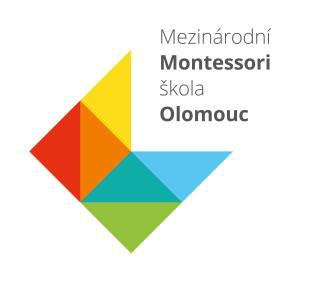 Seznam osob oprávněných vyzvedávat dítě z mateřské školy/dětské skupiny/školyJá1, ……………………………………………………… (jméno a příjmení) aJá2, ……………………………………………………… (jméno a příjmení),zákonný zástupce dítěte …………………………….……………. (jméno a příjmení, datum narození),pověřuji k vyzvedávání dítěte z mateřské školy /dětské skupiny/školy tyto osoby:Jméno a příjmení:………………….………………..…., datum narození:………………Jméno a příjmení:………………………………..……., datum narození:………………Jméno a příjmení:………………………..……………., datum narození:………………Jméno a příjmení:………………………..……………., datum narození:………………Jméno a příjmení:………………………..……………., datum narození:………………Jméno a příjmení:………………………..……………., datum narození:………………Zavazuji se mateřské škole/dětské skupině/škole dodat fotografii pověřené osoby pro vyzvedávání dítěte ze školky za účelem ověření identity pověřené osoby.V Olomouci dnePodpis1	Podpis21Souhlas se zpracováním osobních údajůJá, níže podepsaný/á, uděluji Mezinárodní Montessori Olomouc souhlas sezpracováním svých osobních údajů, v rozsahu: jméno, příjmení a datum narození, a to za účelem identifikace osob při vyzvedávání dětí ve školním roce 2021/2022, na dobu nejdéle do 30. 7. 2022. Zároveň prohlašuji, že níže uvedené osobní údaje jsou přesné a pravdivé, a že mne zřizovatel řádně poučil1 o zpracování a ochraně osobních údajů, v souladu s nařízením Evropského parlamentu a Rady (EU) č. 2016/ 679 ze dne 27. dubna 2016, obecným nařízením o ochraně osobních údajů.Jméno a příjmení:………………..........………………., podpis …………………………….Jméno a příjmení:………….…………….………………., podpis …………………………….Jméno a příjmení:…………………….…………………., podpis …………………………….Jméno a příjmení:…………………….…………………., podpis …………………………….Jméno a příjmení:…………………….…………………., podpis …………………………….Jméno a příjmení:…………………….…………………., podpis …………………………….Poučení je k dispozici i na webových stránkách školy www.montessoriolomouc.cz2Výslovný informovaný souhlas zákonného zástupce dítěte se zpracováním osobních údajůJá1, ……………………………………………………… (jméno a příjmení) aJá2, ……………………………………………………… (jméno a příjmení),zákonný zástupce dítěte …………………………..……….…………. (jméno a příjmení, datum narození),uděluji souhlas Mezinárodní Montessori Olomouc, dále též Zřizovatel, ke zpracování mých osobních údajů v rozsahu:jméno a příjmenídatum narozenítelefonní čísloe-mailová adresačíslo účtuzaměstnánía to pro tyto účely:zajištění efektivní komunikace mezi zákonným zástupcem a Zřizovatelemvyužití odbornosti zákonného zástupce při výukovém procesuzajištění efektivní komunikace mezi zákonným zástupcem a školní jídelnou, unií rodičůDále uděluji Zřizovateli souhlas se zpracováním a zveřejňováním osobních údajů dítěterozsahu:jméno a příjmenífotografiea to pro účely:zveřejnění na webových stránkách školyzveřejnění v ročence školyzveřejnění ve všech prostorách mateřské školy /dětské skupiny/školy za účelem reprezentace a dotazování účasti dětí/zákonných zástupců na různých akcích pořádaných Správcem.3Dále uděluji Zřizovateli souhlas se zpracováním a předáváním osobních údajů dítěte v rozsahu:osobní a citlivé údaje: jméno a příjmení, datum a místo narození,rodné číslo, bydliště, zdravotní pojišťovna, údaje o zdravotním stavu a speciálníchvzdělávacích potřebách, fotografiea to pro účely:k zajištění letního běžného provozu – školní matrikazajištění školy v přírodě/výletu externím subjektemzajištění pojištění pro školu v přírodě/výletTento souhlas platí po dobu docházky dítěte do mateřské školy/dětské skupiny/školy.Zákonný zástupce má právo tento souhlas kdykoli změnit či odvolat.Svým podpisem dále potvrzuji, že:obvodní hygienik ani ošetřující lékař nenařídil mému dítěti karanténní opatření nebo zvýšený lékařský dohled. Není mi známo, že v poslední době přišlo dítě do styku s osobami, které onemocněly přenosnou nemocí. Mé dítě je při nástupu do MŠ zdrávo.jsem se seznámil/a s řádem školy a beru jej na vědomí.•	jsem se seznámil/a s školním vzdělávacím programem / plánem výchovy a péče v dětské skupině a beru jej na vědomí.že jsem si vědom/a a plně souhlasím se svěřováním mých dětí osobám zodpovědným za vedení zájmových kroužků.že jsem se seznámil s rodičovskou příručkou pro školní rok 2021/20224Aktualizace datJméno dítěte a datum narození:………………………………………………………………………………...Adresa bydliště (trvalý pobyt):………………………………………………………………………………………………………………………………………………………………………………………………………………………………Adresa bydliště (korespondenční adresa):……………………………………………………………………………………………………………………………………………………………………………………………………………………………………Telefonní číslo matky: ………………………………………………………………………………………………..E-mail matky: ………………………………………………………………………………….............................Telefonní číslo otce: …………………………………………………………………………………………………..E-mail otce: ……………………………………………………………………………………………………………….Zároveň prohlašuji, že níže uvedené osobní údaje jsou přesné a pravdivé a že mne Zřizovatel řádně poučil2 o zpracování a ochraně osobních údajů v souladu s nařízením Evropského parlamentu a Rady (EU) č. 2016/ 679 ze dne 27. dubna 2016, obecným nařízením o ochraně osobních údajů.V Olomouci dnePodpis1Podpis2Poučení je k dispozici i na webových stránkách školy www.montessoriolomouc.cz5Výslovný informovaný souhlas zákonného zástupce dítěte se zpracováním fotografií dítěteSouhlasím – nesouhlasím, aby fotografie (či skupinové foto) mého dítěte..................................................................................................., nar..........................................., pořízené při akcích školy, byly uveřejněny•	na webových stránkách školy	ANO3NE3v tisku a propagačních materiálech mateřské školy/dětské skupiny/školy	ANO3		NE3•	na sociální síti Facebook	ANO3	NE3V Olomouci dnePodpis1	Podpis2_____________________________3Nehodící se škrtněte6